 Адаптация ребёнка раннего возраста к условиям детского сада.Адаптация – это  приспособление организма к новым обстоятельствам, ответ на новые для него условия.    Адаптационный процесс  включает биологическую адаптацию (изменение режима сна, питания, прогулок) и социальную (изменение привычной жизни ребёнка – новое помещение, незнакомые дети и взрослые, отсутствие родителей, невозможность в полной мере делать то, что хочется). На его протекание влияют психофизиологические и личностные особенности ребёнка, особенности семейных отношений и воспитания. Привыкание ребёнка к детскому саду может длиться от 20 до 60 дней. Если и к 60 дню ребёнок не привык – это тяжёлая адаптация, но в нашей практике такое бывает крайне редко. Обычно отмечается адаптация лёгкая и средней степени тяжести.На первые недели приходятся самые бурные реакции, которые проявляются в капризности, плаксивости, нарушениях сна (ребёнок может плакать и вскрикивать во сне), непослушности, быстрой утомляемости, усиливается привязанность к матери. Могут возникать респираторные заболевания. Будьте готовы к тому, что если ребёнок заболевает во время привыкания к саду, то после выхода с больничного адаптацию, скорей всего, придётся начинать практически заново.  Вообще страх разлуки с мамой – это яркая эмоциональная реакция. Ребёнок в раннем возрасте познаёт мир на эмоционально-чувственном уровне и при разлуке с родителями испытывает глубокие переживания. Но разлука может тяжело переноситься не только ребёнком, но и его мамой. Такая мама сама провоцирует тревожность у ребёнка, болезненно расставаясь с ним, негативно относясь к педагогам и их требованиям.  Поэтому, чтобы не провоцировать страхи, родители должны сохранять спокойствие, быть доброжелательно настроены к воспитателю и детскому саду.На успешность адаптации влияют следующие факторы:1) Состояние здоровья и уровень развития ребёнка.Здоровый и развитый малыш адаптируется успешнее. А отсутствие правильного режима, нехватка сна истощают нервную систему в этот и так непростой период, что, соответственно, приводит к заболеванию. Поэтому, отдав ребёнка в детский сад, создайте дома условия, приближенные к режиму, принятому в учреждении.Важно, чтобы к моменту прихода в детский сад у вашего малыша были сформированы элементарные навыки самообслуживания. Он должен уметь есть ложкой  и пить из чашки, мыть руки, пользоваться платком, быть приучен к горшку и уметь на него попроситься. Если ваш ребёнок приучен к горшку, но после поступления в детский сад начал писаться в штаны, не расстраивайтесь, так как ребёнок таким образом может реагировать на стрессовую ситуацию, и постепенно всё войдёт в норму. Во время адаптации не следует отучать ребёнка от вредных привычек (например, сосания соски), чтобы не усугублять и так сложный для него период.2) Сформированность у ребёнка предметной деятельности и умения общаться с окружающими.Дети, с которыми дома играют мало или не поощряют их игровую инициативу, труднее привыкают к детскому саду. У них плохо сформированы действия с предметами, любая трудность вызывает слёзы, не могут наладить контакт со взрослым.Те дети, которые умеют долго и разнообразно действовать с игрушками, адаптируются легче. Приходя в группу, они интересуются новыми игрушками, соглашаются поиграть с воспитателем, в случае затруднения могут обратиться к нему за помощью. Играйте с детьми дома и поощряйте игровую инициативу!   Приучение к детскому саду должно проходить постепенно. Нельзя сразу оставлять ребёнка на целый день. В первый день приходите на час, а затем в зависимости от состояния и поведения ребёнка время постепенно увеличивается. Здесь нужно прислушиваться к рекомендациям воспитателя, которые наблюдают вашего ребёнка во время его пребывания в группе. И, если, например, вы хотите оставить ребёнка на «тихий час», а воспитатель говорит, что вам ещё рано оставаться на сон, то есть смысл ради психического здоровья и благополучия ребёнка прислушаться к нему.Для детей важна предсказуемость. Собираясь с утра в детский сад, проговаривайте ребёнку, что он будет делать в течение дня. Например: «Мы сейчас умоемся, позавтракаем и пойдём в детский сад. Там ты поиграешь, погуляешь, пообедаешь, поспишь, а потом я за тобой приду».В раздевалке старайтесь долго не прощаться, потому что тем самым вы показываете малышу собственную неуверенность и нежелание отпускать его. Помните поговорку: «Долгие проводы – лишние слёзы». Иногда, вроде бы адаптировавшийся ребёнок начинает с утра капризничать и отказываться идти в детский сад, но, чаще всего, как показывает практика, приходя в группу, он быстро успокаивается, отвлекается на игры и о маме не вспоминает. Возможно, причиной каприза в данном случае является то, что ребёнок просто не выспался.Не уходите «втихую», иначе ребёнок воспримет это как предательство и не будет вам доверять. Лучше придумайте ритуал прощания (например, поцеловать, погладить по головке, спинке, потереться носиками и т. п.). Если ребёнку особенно трудно расставаться с мамой, пусть его приводит папа (бабушка, дедушка).Многие мамы переживают по поводу громкого плача детей во время адаптации, но ребёнок должен «страдать по маме», это естественно. Хуже, если ребёнок замыкается и всё переживает глубоко внутри, находится в депрессивном состоянии. В период адаптации малышам разрешается приносить из дома мягкие или другие любимые игрушки. Они символизируют частичку дома для ребёнка, а мягкая игрушка дарит ребёнку успокоение, заменяя на время маму и тепло её объятий.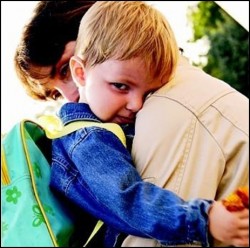 Забирая ребёнка из сада, старайтесь не опаздывать.Дети чётко отслеживают все режимные моменты, и, если мама не пришла после обеда, как обещала, то это может вызвать слёзы и даже истерику. В случае опоздания объясните ребёнку, что вы помнили о нём и очень спешили. Пообещайте, что постараетесь больше не опаздывать, но, если такое снова повториться, он не должен бояться, вы обязательно за ним придёте.Хорошо, если ребёнок может рассказать, как прошёл его день в детском саду, но в раннем возрасте так бывает не всегда. Не стоит, приходя за малышом, спрашивать его: «Тебя никто здесь не обижал?», потому что такими вопросами вы «зацикливаете» его на негативе и способствуете развитию тревожности. Лучше спрашивать об играх, прогулках.Старайтесь не отзываться плохо о воспитателе в присутствии ребёнка. Он будет думать: «Мама называет тётю плохой и всё равно меня к ней приводит – значит, она меня не любит». Чтобы не возникало конфликтных ситуаций, заранее предупредите воспитателя об особенностях вашего ребёнка, его привычках, о том, в каких моментах ему может потребоваться помощь взрослого.Расспрашивайте педагога о пребывании малыша в группе. Если ребёнок участвует в играх и занятиях, ест, следует принятым в группе правилам, то, можно сказать, что процесс адаптации протекает нормально.                                                                 Успешной вам адаптации!    